Уважаемые организаторы олимпиад!В 2016-2017 учебном году Северо-Восточный федеральный университет имени М.К.Аммосова совместно с ЮУрГУ («Звезда») и ДВФУ («Океан знаний») проводит олимпиады школьников по русскому языку из Перечня РСОШ.Олимпиады проводятся на базе образовательных организаций. Участие в олимпиадах бесплатное.Олимпиада школьников «Звезда» по русскому языкуДата проведения: 23 ноября 2016 г.Участники олимпиады: 6-11 классы.Время выполнения заданий: 60 мин.Работы участников олимпиады 6-9 классов проверяются в школе (ключи ответов будут представлены). По итогам проверки заполняется протокол проведения олимпиад. Заполненный протокол необходимо отправить по адресу olymp.svfu@gmail.com в течение 3-х дней после проведения олимпиады (Форма отборочного тура в Excel).Работы участников олимпиады 10-11 классов вместе с регистрационными листами:школы улусов республики и г. Якутска отправляют нарочным способом в день или на следующий день проведения олимпиады по адресу: г. Якутск, ул. Кулаковского, 42, каб. 313, Главный учебный корпус СВФУ; школы северных улусов, гг. Мирный и Нерюнгри отправляют сканированные работы на следующий день после проведения олимпиады на электронный адрес: olymp.svfu@gmail.com. Если есть возможность, то отправляете нарочным способом.Олимпиада школьников «Океан знаний» по русскому языкуДата проведения: 22-28 ноября 2016 г.Участники олимпиады:10-11 классы.Формат олимпиады: выполнение в форме классного или домашнего задания.Для участия в олимпиаде необходимо:скачать файл с заданием и бланк ответа по предмету (распечатайте столько листов для ответа, сколько вам понадобится);заполнить бланк ответа с помощью текстового редактора Word или в рукописном виде. Поле "ШИФР" не заполнять!Работы участников олимпиады принимаются до 1 декабря 2016 г.:школы г. Якутска отправляют нарочным способом по адресу: г. Якутск, ул.Кулаковского, 42, каб. 313, Главный учебный корпус СВФУ;школы улусов и других городов республики отправляют сканированные работы участников олимпиады на электронный адрес: olymp.svfu@gmail.com. Если есть возможность, то отправляете нарочным способом.Координаторы: Обутова Аксиния Дмитриевна, Сапалова Дария Усеновна (4112)367201 olymp.svfu@gmail.com (ГУК СВФУ, 313 каб.).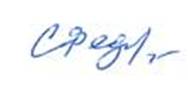 С уважением, декан ФДОП                                                      С.В. Федорова